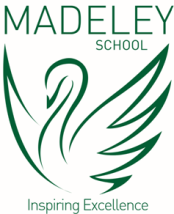 DiscoverMadeley School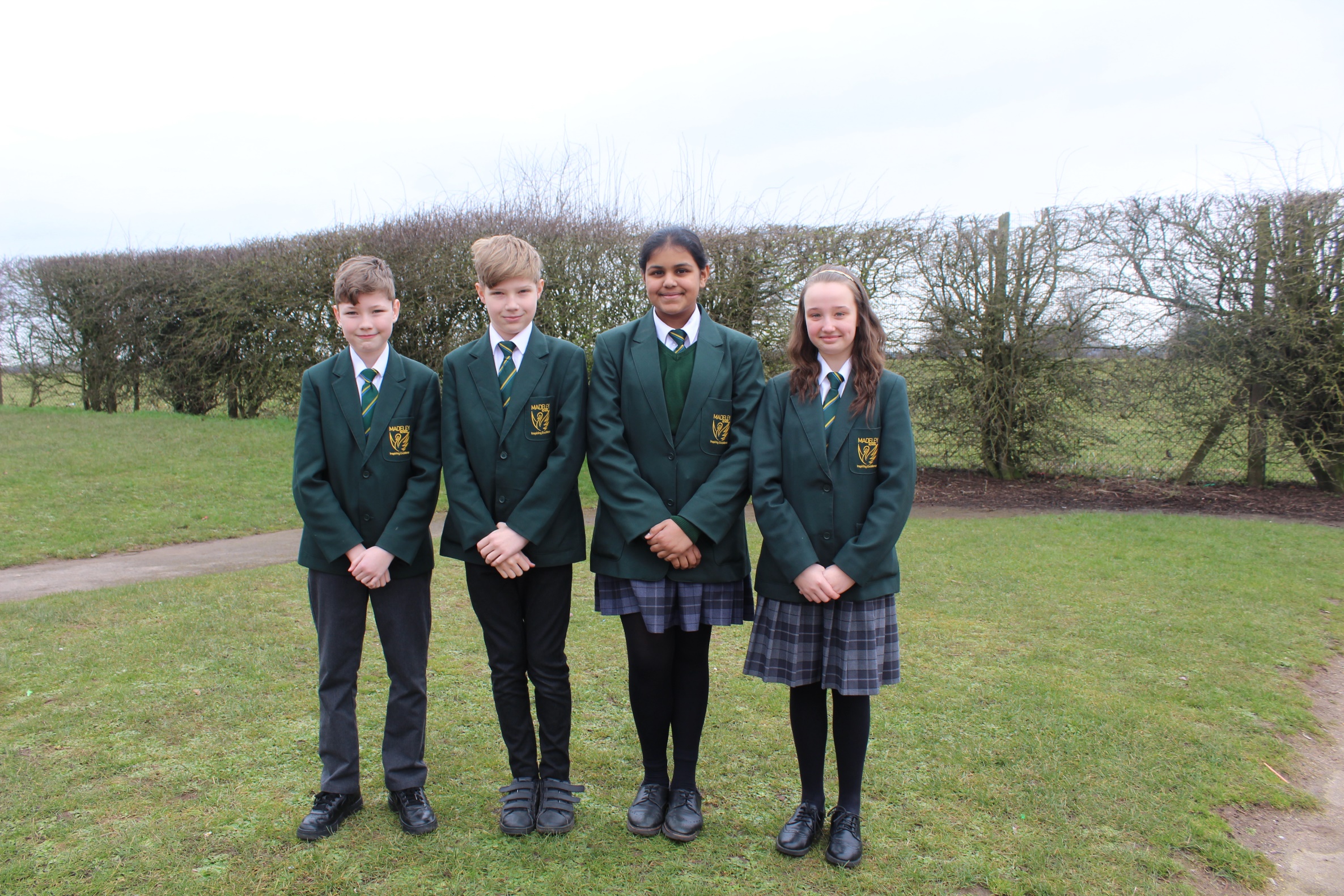 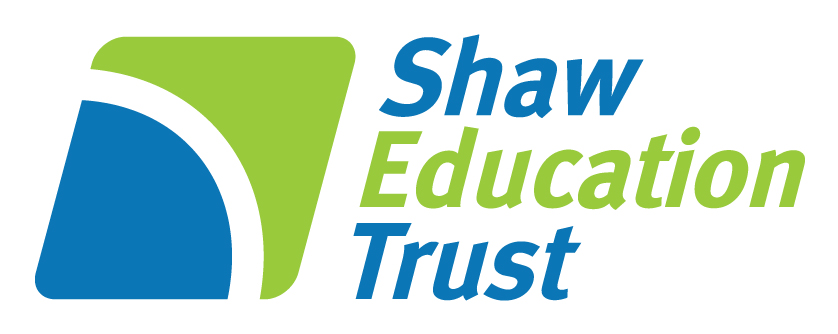 